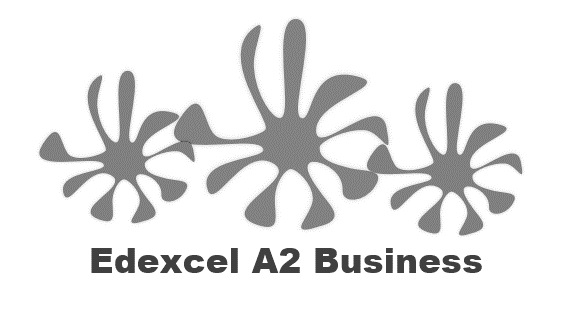 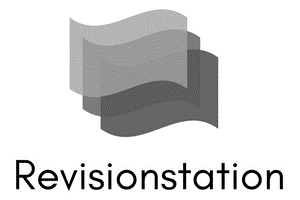 Starter:You work in the marketing department for an international business.  You have been given the task of identifying a new market where you can sell your company’s products.  You are keen to impress at the first meeting with your boss to discuss the potential markets…What are the questions that you should be asking your boss before you make suggestions of what country to trade in?________________________________________________________________________________________________________________________________________________________________________________________________________________________________________________________________________________________________________________________________________Assessment of a country as a marketDisposable income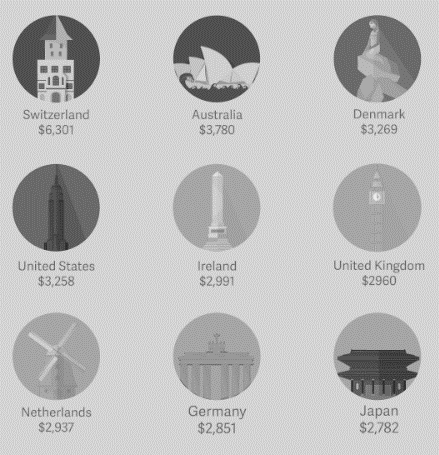 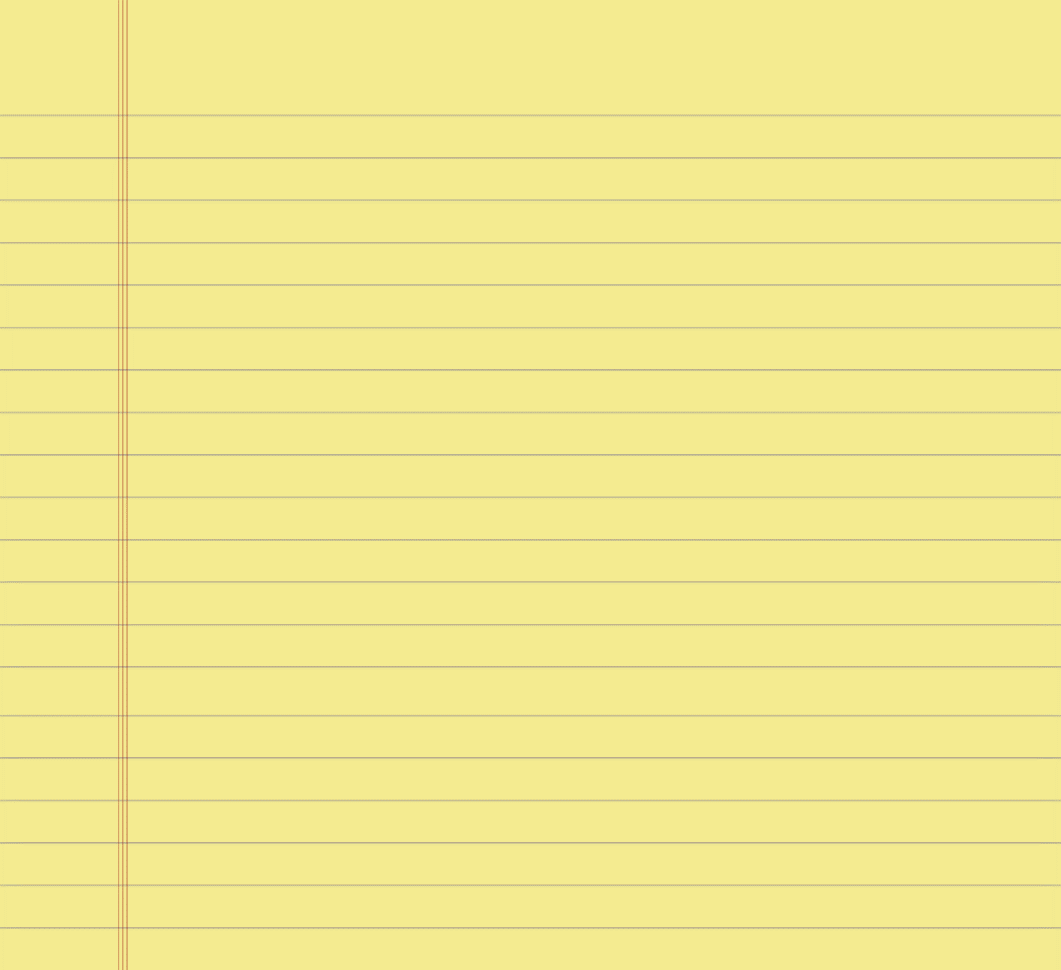 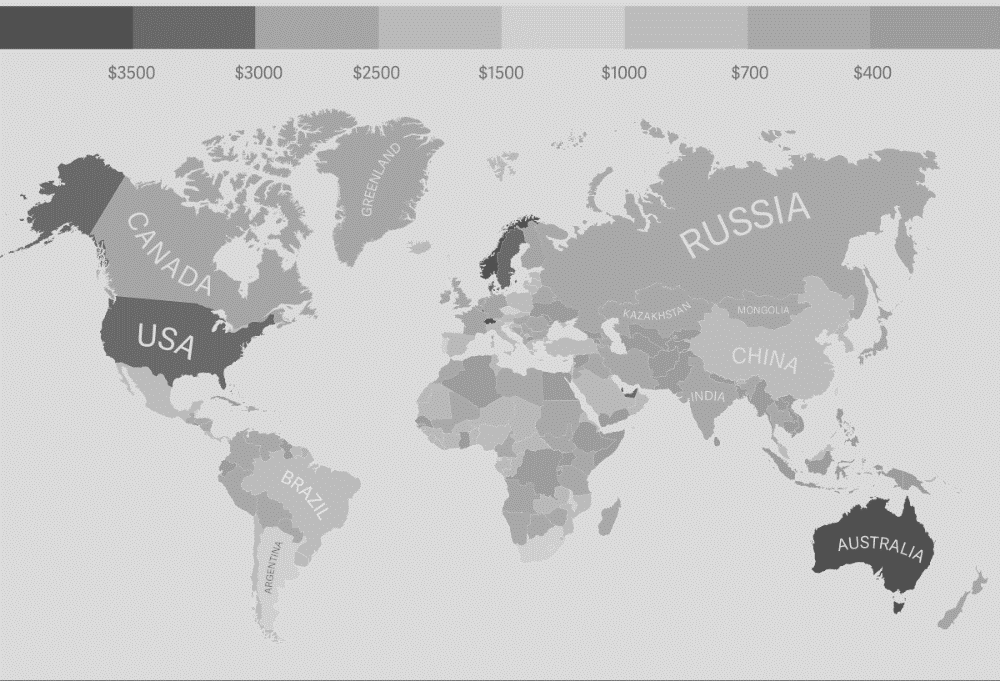 Disposable income per household 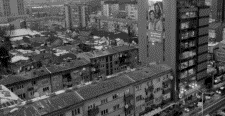 ________________________________________________________________________________________________________________________________________________________________________________________________________________________________________________________________________________________________________________________________________Disposable income – better life index 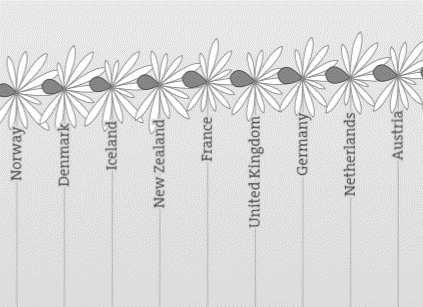 ________________________________________________________________________________________________________________________________________________________________________________________________________________________________________________________________________________________________________________________________________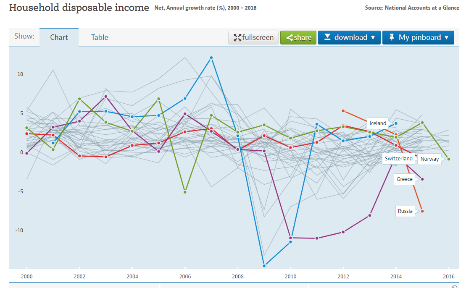 Growth of disposable income________________________________________________________________________________________________________________________________________________________________________________________________________________________________________________________________________________________________________________________________________#2 Ease of doing business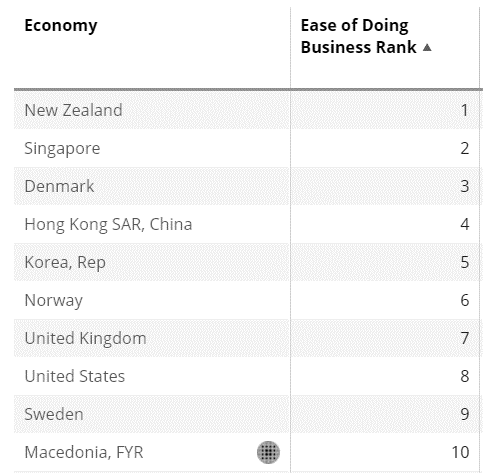 ________________________________________________________________________________________________________________________________________________________________________________________________________________________________________________________________________________________________________________________________________#3 Infrastructure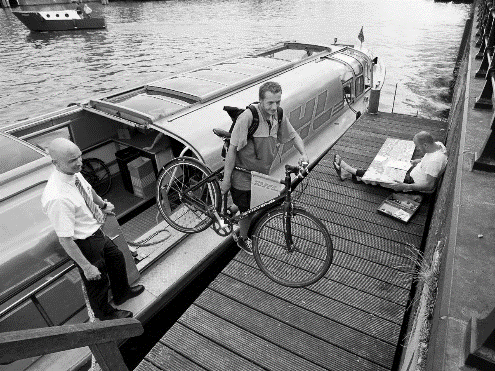 ________________________________________________________________________________________________________________________________________________________________________________________________________________________________________________________________________________________________________________________________________Global competitiveness index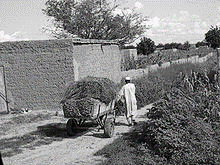 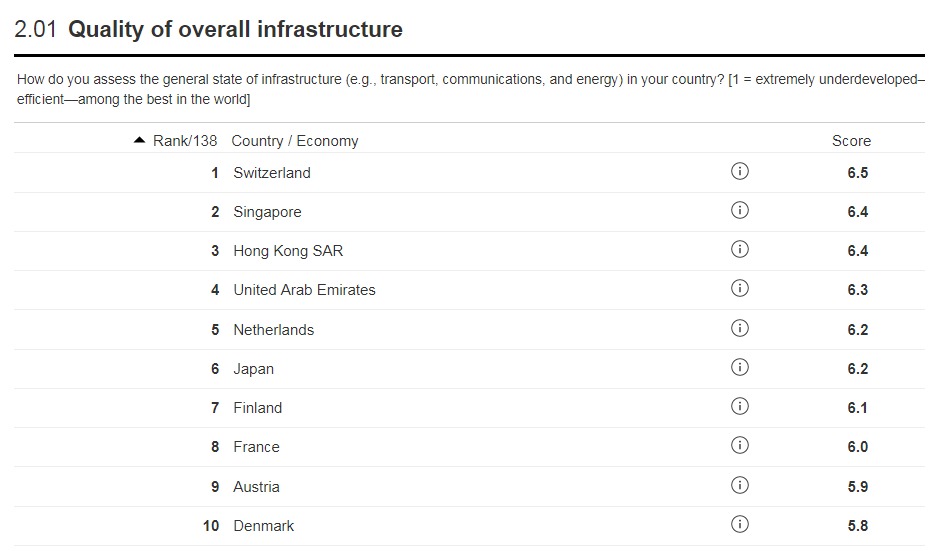 Why infrastructure is important to sales________________________________________________________________________________________________________________________________________________________________________________________________________________________________________________________________________________________________________________________________________#4 political stability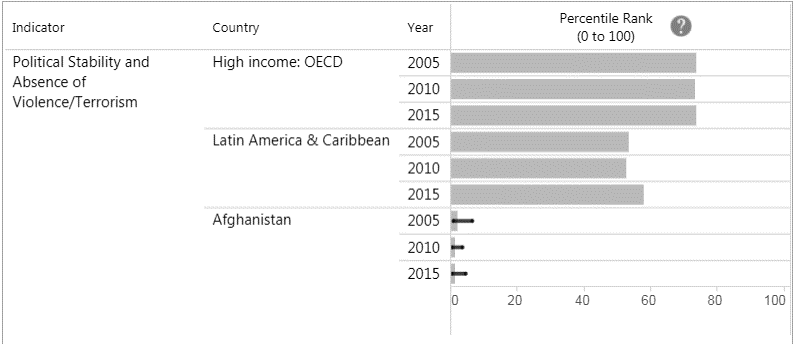 Political stability – risk factor________________________________________________________________________________________________________________________________________________________________________________________________________________________________________________________________________________________________________________________________________Why is political stability important? 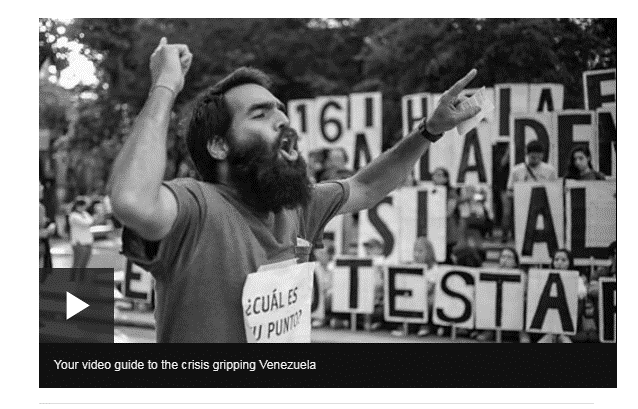 ________________________________________________________________________________________________________________________________________________________________________________________________________________________________________________________________________________________________________________________________________Exchange rates – revision again!More data?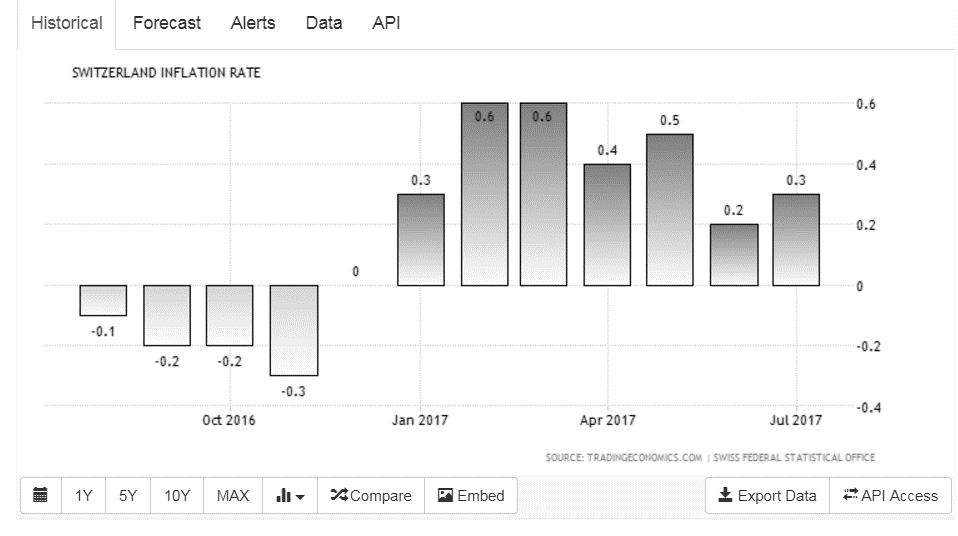 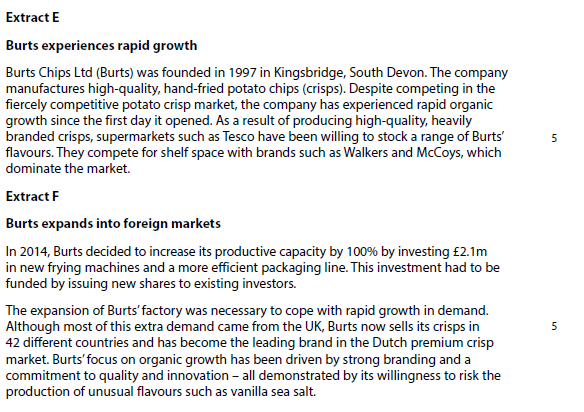 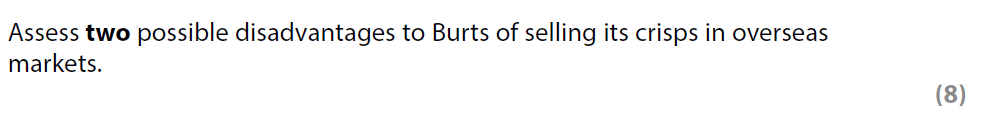 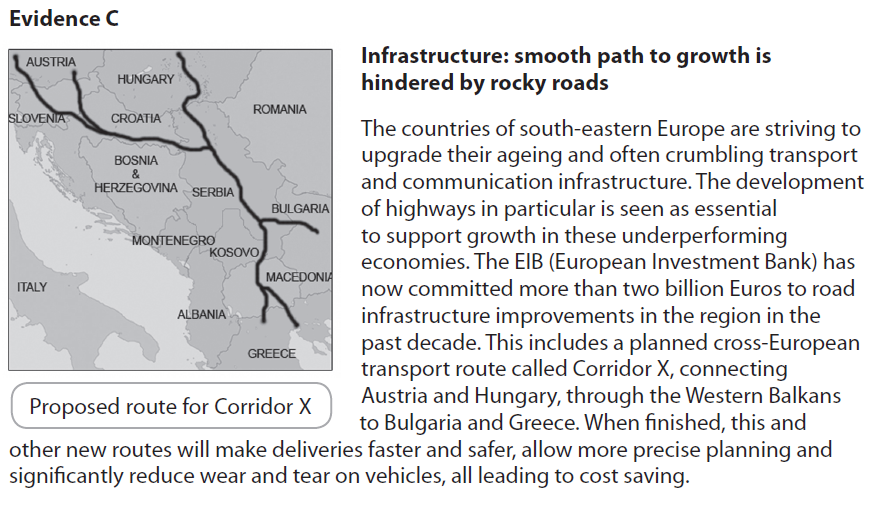 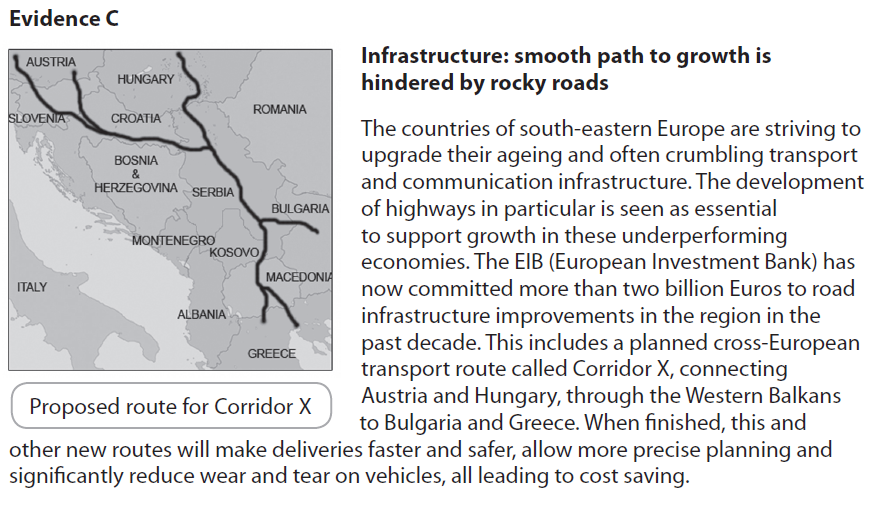 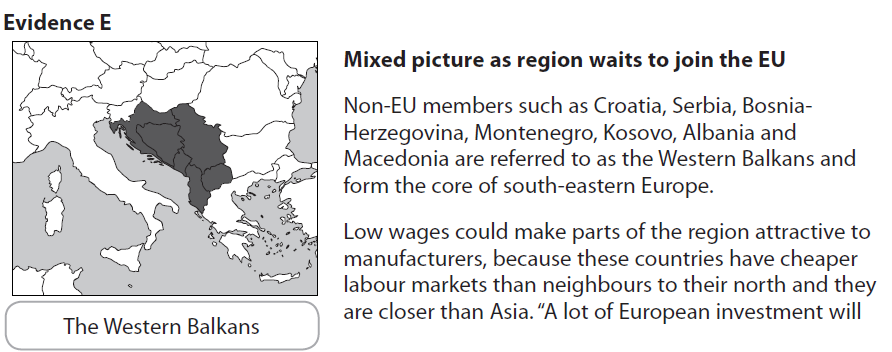 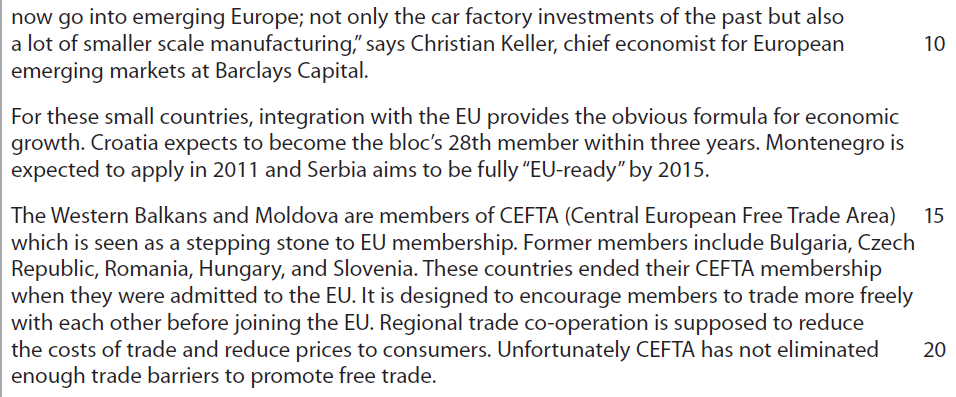 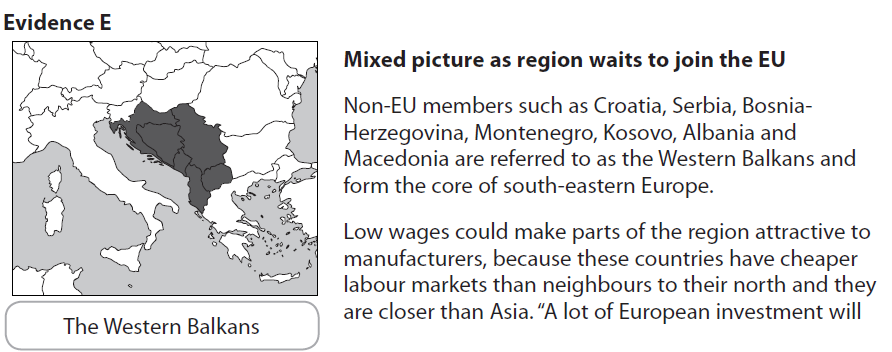 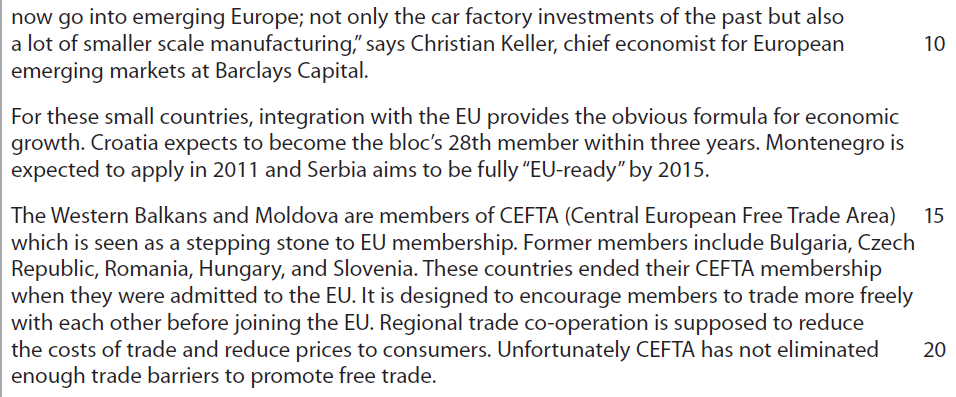 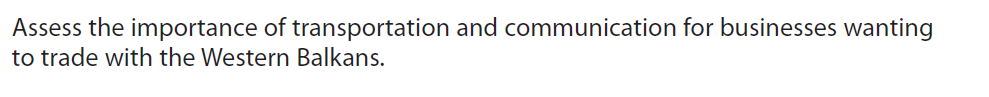 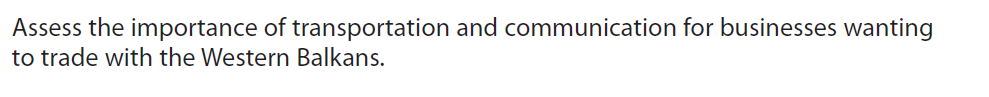 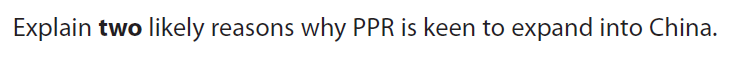 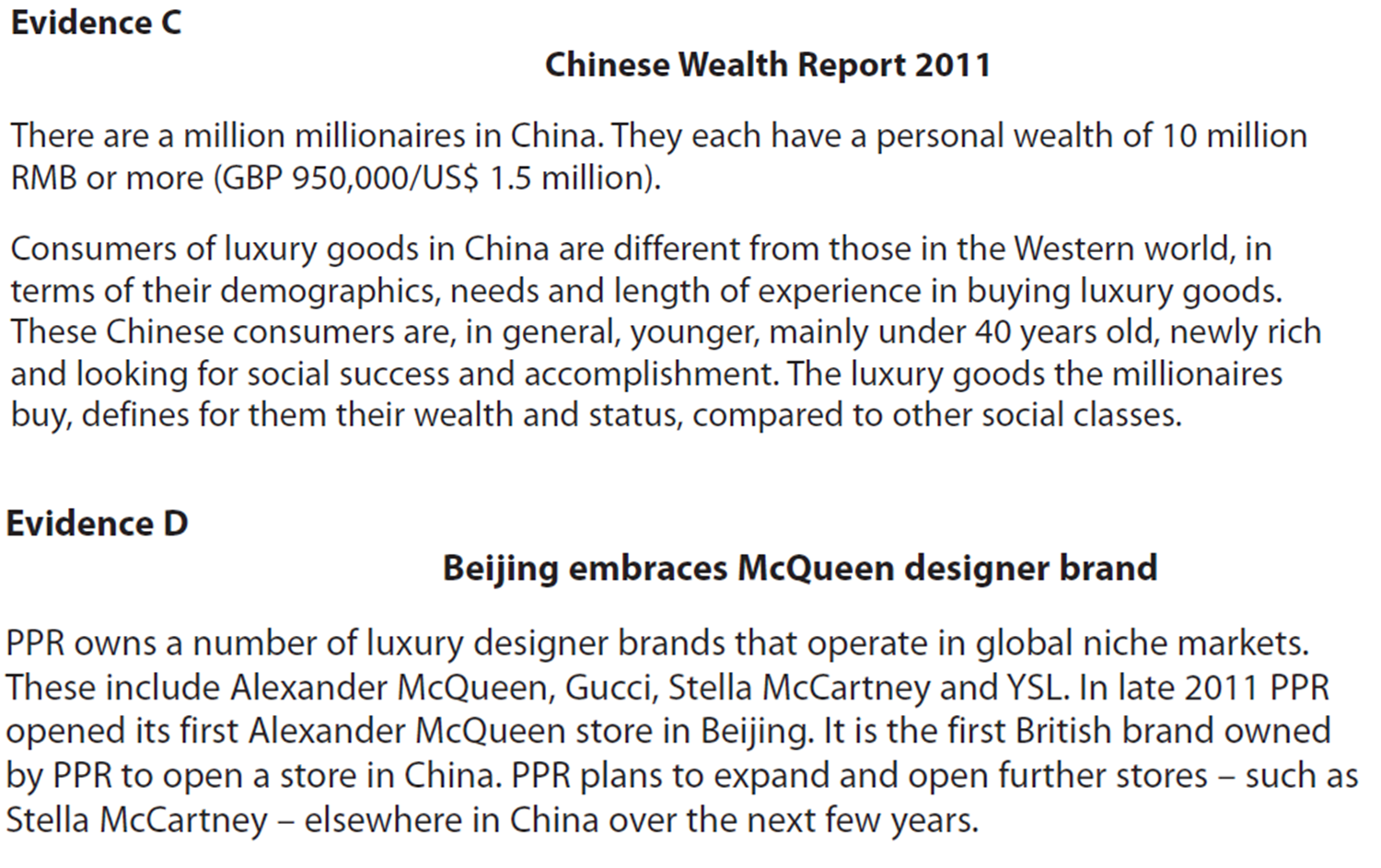 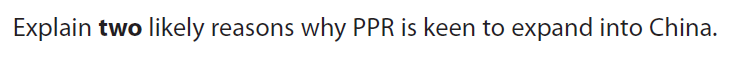 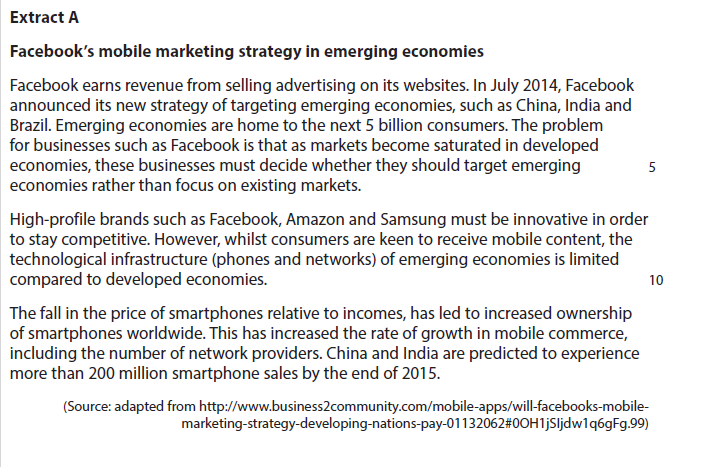 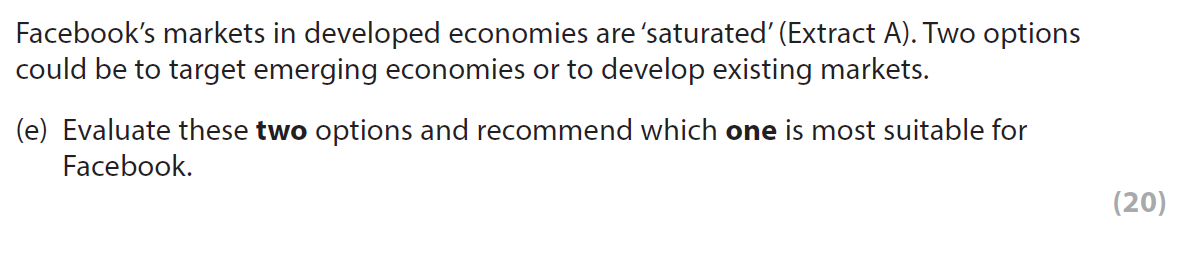 12345VenezuelaRussiaSwitzerlandlevels and growth of disposable incomeease of doing businessinfrastructurepolitical stabilityexchange rateSWPPIICDEEDC